Burton’s Student Supply List: 2nd Grade: 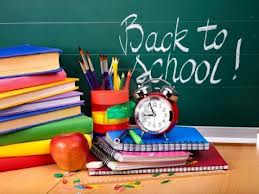 Label all students’ supplies with name and room number (students’ desk)2 Red correcting pencils or pens for editing & 2 Blue correcting pencils or pens for revising.2 yellow high lighters for high lighting important information1 White   3-ring binder (1 inch with front clear pocket to slide in cover page for writing portfolio)1 Red & 1 Blue plastic, pocket folder (Label: Red- Homework, Blue-Class Work)1 yellow plastic pocket folder with prongs (Label it: Science)1 yellow spiral notebook (Label it: Science)2 - 5 subject, blue, spiral notebooks one for each semester, keep one at home until second semester. Pencil bag with extra pencils & erasers, glue sticks, scissors, & twistable crayons.No permanently fixed items in locker, nothing on outside of locker.  Student’s Back Pack without wheels must fit in their locker with their partner’s items.Classroom Supplies needed (give to teacher).2 packs of white copy paper for class.2 packs of wide ruled lined paper for class (give to teacher).2 Boxes of Kleenex 200 ct. or more	1 Roll of paper towel1 pkg. of Baby wipes2 Hand sanitizers 16 oz. or bigger1 (3 pack) clear pocket protectors (for desk).1 box of Ticonderoga pencils 72ct. plus (equals 2 pencils per week for 36 weeks) for class, pencils will only be handed out once a week, must take care of supplies or replace on own.	